Действительно с 01.02.2018АО «Рефсервис» предлагает услуги по перевозке скоропортящихся грузов из Москвы до Владивостока и далее морским транспортом в Петропавловск-Камчатский, Корсаков, Магадан и также в обратном направлении до Москвы.Помимо этого предлагаем услуги по перевозке скоропортящихся грузов из Санкт-Петербурга до Владивостока и Новосибирска, из Владивостока в Санкт-Петербург, а так же из Новосибирска во Владивосток.Перевозки осуществляются в крупнотоннажных рефрижераторных контейнерах (КРК) в составе ускоренных поездов, с постоянным поддержанием температурного режима от минус 24 до плюс 20 градусов.Все ставки включают НДС 18%.Характеристики контейнеров:*загрузка зависит от грузоподъемности кранов в пунктах погрузки и выгрузки загрузка КРК свыше 26 тонн возможна только при дополнительном согласовании1. Стоимость услуг по доставке скоропортящихся грузов в КРК по направлениям Москва-Владивосток и Владивосток-Москва в руб.2. Стоимость услуг по доставке скоропортящихся грузов в КРК по направлениям Санкт-Петербург - Владивосток и Санкт-Петербург - Новосибирск в руб.3. Стоимость услуг по доставке скоропортящихся грузов в КРК по направлениям Владивосток-Санкт-Петербург в руб.4. Стоимость услуг по доставке скоропортящихся грузов в КРК по направлениям Новосибирск - Владивосток в руб.В ставки включены:-Погрузка контейнера на жд платформу на ст. отправления; станционные расходы; жд тариф; использование контейнера и подвижного состава; расходы по поддержанию температурного режима на всем пути следования кроме автотранспорта; хранение в ожидание отправки; 2 суток хранения с момента прибытия.5. Дополнительные  расходы по Москве6. Дополнительные расходы по Владивостоку7. Море (морфрахт-каботаж)Ставки на условиях CY-CY включают погрузку контейнера на судно; терминальные сборы; использование контейнера; подключение контейнера на судне; выгрузку с судна на контейнерный терминал в порту назначения; погрузо-разгрузочные операции на/с автотранспорта; разрешённая максимальная загрузка КРК на П. Камчатский / Корсаков / Магадан – 25 тонн нетто груза.1.В стоимость автоуслуг включено время подачи контейнера до склада включая нормативное время под погрузку/выгрузку, с момента подачи автотранспорта к месту погрузки/выгрузки в 20* футового рефрижераторного контейнера - 3 часа, для 40* футового рефрижераторного контейнера - 4 часа. 2.Ставки на условиях CY-CY Владивосток - П.Камчатский, Корсаков, Магадан включают (для транзитный контейнеров): - авто перевозку Артем – Владивосток груженого контейнера- авто перевозку Владивосток –Артем порожнего контейнера - одни сутки бесплатного подключения в порту отправления г. Владивостока - погрузку контейнера на судно, - аренду контейнера, - мор.фрахт груженого контейнера - мор.фрахт порожнего контейнера - выгрузку с судна на контейнерный терминал в порту назначения 3. Ставки на условиях CY-CY П.Камчатский, Корсаков, Магадан - Владивосток включают (для транзитный контейнеров): - погрузку контейнера на судно, - мор.фрахт груженого контейнера - выгрузку с судна на контейнерный терминал в порту назначения - авто перевозку Владивосток-Артем груженого контейнера - перегруз на терминале Артем-Приморский 1 из контейнера в контейнерС уважением,Коллектив АО «Рефсервис»E-mail: sales@refservice.ru, malahovskij@refservice.ru, maslova@refservice.ru
Tел.: (499) 262-99-88 (доб. 11143,11152,11043)Tел .: 8-(925)-859-14-10 Петр МалаховскийTел .: 8-(914)-791-27-90 Татьяна Маслова
Факс: (499) 262-57-14 
www.refservice.ru 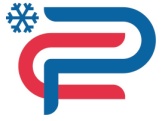 АКЦИОНЕРНОЕ ОБЩЕСТВО «РЕФСЕРВИС»Орликов пер., д. 5, стр. 2, Москва, 107078, www.refservice.ru, тел.: (499) 262-99-88ИНН/ОГРН 7708590286 / 1067746290435, sales@refservice.ru Тип  контейнераВнутр. длинаВнутр. ширинаВнутр. высотаОбъемПолезный объемЗагрузка * RF HC5,44м2,28м2,52м.куб куб22 тн бр груза RF HC11,57м2,28м2,52м.куб куб26 тн бр грузаНаправление2 класс груза 
(продукты питания)2 класс груза 
(продукты питания)3 класс груза                             (алкоголь, медикаменты, косметика)3 класс груза                             (алкоголь, медикаменты, косметика)Направление RH RH RH RHМосква – Владивосток/Хабаровск(терминал – терминал)320 000437 000Владивосток – Москва(терминал-терминал)250 000--Направление2 класс груза 
(продукты питания)2 класс груза 
(продукты питания)3 класс груза                                  (алкоголь, медикаменты, косметика)3 класс груза                                  (алкоголь, медикаменты, косметика)Направление RH RH RH RHСанкт-Петербург-Владивосток(терминал – терминал)350 000470 000Санкт-Петербург-Новосибирск(терминал-терминал)230 000275 000Направление2 класс груза 
(продукты питания)2 класс груза 
(продукты питания)3 класс груза                                    (алкоголь, медикаменты, косметика)3 класс груза                                    (алкоголь, медикаменты, косметика)Направление RH RH RH RHВладивосток-Санкт-Петербург (терминал-терминал)270 000--Направление2 класс груза 
(продукты питания)2 класс груза 
(продукты питания)3 класс груза                                       (алкоголь, медикаменты, косметика)3 класс груза                                       (алкоголь, медикаменты, косметика)Направление RH RH RH RHНовосибирск – Владивосток (терминал-терминал)270 000324 000Услуги40’ RHАвтоуслуги по Москве (4 часа под погрузкой/выгрузкой, за каждую тонну свыше 20 т. - 1800 руб./т., + единовременный штраф за перевес 3000 р. (если загрузка свыше 20 т.), при доставке КРК за МКАД стоимость за каждый км x 95 руб.17 000Перегруз на терминале ст. «Кунцево-2» (4 часа под перегруз, свыше – 1000 руб./час.)16 000Хранение с подключением в ожидании выгрузки, с 3-х суток 3 000Хранение без подключения в ожидании выгрузки с 3-х суток (первые 2-e суток бесплатно) (оформляется по отдельной заявке клиента)1 700Простой под погрузкой/выгрузкой, свыше 4-х часов 1 000Очистка КРК после выгрузки (без промывки)2 000Экспедирование (двухстороннее) 15 000Использование GenSet ( включено 2 суток)10 000Услуги40’ RHАвтоуслуги по Владивостоку/Артёму (3 часа под погрузкой/выгрузкой свыше 1500 руб./час.)15 000Подключение КРК на терминале (КРК всегда подключен, может быть отключен только по заявке от клиента)1 200Хранение КРК без подключения в ожидании выгрузки с3-х суток (2-e суток бесплатно) производится только по заявке клиента1 300Использование GenSet  в сутки10 000Хранение с подключением в ожидании выгрузки, с 3-х суток (первые 2-е суток бесплатно)3 000Перегруз груза в/из КРК16 000Экспедирование (двухстороннее)15 000Очистка КРК после выгрузки (без промывки)1 500Направление40’ RHВладивосток - П.Камчатский186 000Дополнительные расходы по П.КамчатскомуДополнительные расходы по П.КамчатскомуАвтоуслуги по П.Камчатскому (в пределах города, включено для 20’ - 2 часа,  40’- 3часа, сверх норматива 1000 руб./час.15 000Хранение с подключением в ожидании выгрузки, с 3-х суток 3 000Использование GenSet  в сутки8 000Владивосток - Корсаков152 000Дополнительные расходы по КорсаковуДополнительные расходы по КорсаковуАвтоуслуги по Корсакову (в пределах города, включено для 20’ - 2 часа, 40’- 3часа, сверх норматива - 1000 руб./час15 000Хранение с подключением в ожидании выгрузки, с 3-х суток3 000Использование GenSet  в сутки8 000Владивосток - Магадан224 000Дополнительные расходы по МагадануДополнительные расходы по МагадануАвтоуслуги по Магадану (в пределах города, включено для 20’ - 2 часа,  40’-  3часа, , сверх норматива 1000 руб./час17 000Хранение с подключением в ожидании выгрузки, с 3-х суток3 000Использование GenSet  в сутки8 000